まずは地域医療連携室までお電話ください。（患者さんからのご予約はお受けできません。）予約日時をその場で決定致します。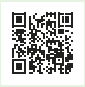 